§5062.  Reduced fees; affordable housingThe governing body of a consumer-owned water utility or a sewer utility, referred to in this section as "the governing body," may charge a lower impact fee or connection fee than its usual impact fee or connection fee for the establishment of service to a newly constructed affordable housing unit or units.  [PL 2007, c. 174, §2 (NEW).]1.  Uniform application.  If the governing body elects to charge a reduced impact fee or connection fee under this section, it must apply the reduced fee uniformly to all similarly situated applicants for the reduced fee within the utility's service territory.[PL 2007, c. 174, §2 (NEW).]2.  Credit to purchaser.  Any reduction in the impact fee or connection fee pursuant to this section must be credited to the purchaser of the affordable housing unit.[PL 2007, c. 174, §2 (NEW).]3.  Ratepayer notification; cost allocation.  The governing body shall notify ratepayers in a timely manner of any reduction in the impact fee or connection fee pursuant to this section. The governing body may allocate the cost of the reduced impact fee or connection fee among all ratepayers.[PL 2007, c. 174, §2 (NEW).]SECTION HISTORYPL 2007, c. 174, §2 (NEW). The State of Maine claims a copyright in its codified statutes. If you intend to republish this material, we require that you include the following disclaimer in your publication:All copyrights and other rights to statutory text are reserved by the State of Maine. The text included in this publication reflects changes made through the First Regular and First Special Session of the 131st Maine Legislature and is current through November 1. 2023
                    . The text is subject to change without notice. It is a version that has not been officially certified by the Secretary of State. Refer to the Maine Revised Statutes Annotated and supplements for certified text.
                The Office of the Revisor of Statutes also requests that you send us one copy of any statutory publication you may produce. Our goal is not to restrict publishing activity, but to keep track of who is publishing what, to identify any needless duplication and to preserve the State's copyright rights.PLEASE NOTE: The Revisor's Office cannot perform research for or provide legal advice or interpretation of Maine law to the public. If you need legal assistance, please contact a qualified attorney.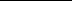 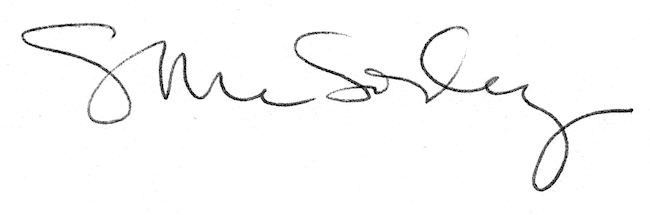 